JAARVERSLAG MEDEZEGGENSCHAPSRAAD DE SINGELIER 2021-2022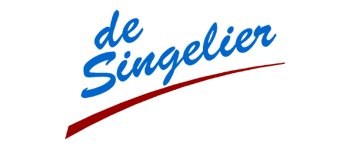 
Jaarverslag Medezeggenschapsraad De Singelier Hieronder volgt een overzicht van de belangrijkste onderwerpen die in de vergaderingen van de MR aan de orde zijn geweest. Corona-maatregelen schoolDoor corona-maatregelen is de kerstvakantie een week eerder begonnen. Hierover is de MR door Marijke geïnformeerd. Er is tijdens het schooljaar goed contact geweest tussen de MR en de directie (Marijke)/team m.b.t. de ontwikkelingen en Marijke heeft geheel volgens afspraak de MR op de hoogte gehouden, bij gepraat en mee laten denken in het hele proces. Dit duidelijk beargumenteerd. Door de corona-maatregelen hebben een aantal  vergaderingen via Meet plaatsgevonden. Dit was zeker niet ideaal, maar wel het meest optimaal haalbare in deze situatie.  Door ziekte van leerkrachten en geen inval moesten groepen helaas meerdere malen thuis blijven. Indien mogelijk werd dan  online lesgegeven. De MR werd elke keer geïnformeerd. De school heeft als afspraak: bij de eerste ziekte dag wordt de groep verdeeld over andere groepen. Vanaf de tweede dag blijven kinderen thuis. Voor groep 1/2 geldt dit niet. Zij blijven vanaf de eerste ziekte dag thuis, omdat het voor de andere groepen, en ook zeker voor de leerlingen van groep 1/2 bijna geen werkbare situatie is. Mochten ouders in de problemen komen, helpt de school naar het zoeken van een oplossing. De MR heeft hiermee ingestemd. NPO gelden. Tijdens de vergaderingen is er regelmatig gesproken over de inzet van de NPO gelden. De MR is meegenomen in het proces hoe de gelden zo goed mogelijk in te zetten.Dit schooljaar is er voor gekozen om de NPO gelden in te zetten voor klassenverkleining. Hierdoor was het mogelijk om gedurende het hele schooljaar 7 groepen te realiseren. De MR heeft hiermee ingestemd. ZorgTijdens de gezamenlijke vergadering van de MR van de Singelier en de Ten Darperschoele is er door onze IB-er een presentatie gehouden over de inrichting van de zorgstructuur op de scholen. Verkiezingen/aftredende ledenEind januari is er een oproep naar ouders gegaan voor 3 nieuwe MR-leden. Hierop zijn 4 reacties binnengekomen. Doordat één ouder besloot zich terug te trekken was het niet nodig om verkiezingen uit te schrijven. Dit volgens het beleidsplan van de MR. De 3 overgebleven ouders werden hierdoor automatisch lid. De nieuwe leden zijn: Claartje van Gemerden, Greetje de Jong en Meinke Hofman. De laatste 2 vergaderingen waren zij al aanwezig.Tijdens de laatste vergadering hebben we afscheid genomen van Iljitsj Kleijberg, Dave Bremer en Erwin Bruulsema. Ze werden bedankt, middels een attentie en woorden, voor hun jarenlange inbreng en motivatie voor de MR.SchoolgidsJaarlijks terugkerend punt.
Schooljaarplan en jaarverslagJaarlijks terugkerend punt.
Vakantierooster
Jaarlijks terugkerend punt. De MR heeft adviesrecht m.b.t. het vakantierooster dat vervolgens bovenschools in de GMR wordt vastgesteld. 
GroepenindelingJaarlijks terugkerend punt. De MR heeft qua groepenindeling adviesrecht. 
Bertina Bruins
Namens de MRSamenstelling MR 
Erwin Bruulsema	ouder		voorzitter Bertina Bruins		leerkracht	secretarisSusanne Hoorn	leerkracht	lid	Brigitte van der Linde	leerkracht	lidIljitsj Kleijberg	 	ouder		lidDave Bremer		ouder		lid 

Robert de Boer		leerkracht	GMR 	(geen MR-lid)